ГОСУДАРСТВЕННОЕ БЮДЖЕТНОЕ УЧРЕЖДЕНИЕ КУЛЬТУРЫ
 «КАЛИНИНГРАДСКАЯ ОБЛАСТНАЯ  ЮНОШЕСКАЯ
БИБЛИОТЕКА  ИМ. В. МАЯКОВСКОГО»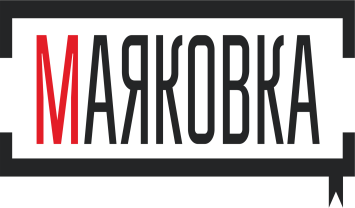 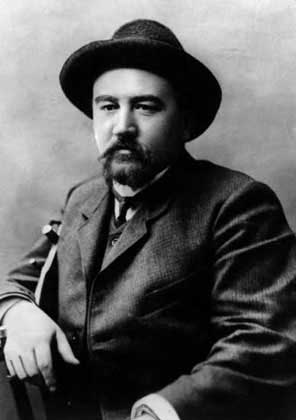 150 лет со дня рожденияРекомендательный список литературыКалининград, 2020Куприн Александр Иванович (1870— 1938), писатель. Родился 7 сентября 1870 г. в городе Наровчат Пензенской губернии. В годовалом возрасте потерял отца, умершего от холеры. Мать в 1874 г. приехала в Москву и из-за тяжёлого материального положения была вынуждена отдать сына в сиротское училище. В 1880 г. Куприн поступил во 2-ю Московскую военную гимназию (с 1882 г. кадетский корпус), а в 1888 г. — в московское И Александровское военное училище.
Первые литературные опыты он предпринял во время учёбы в кадетском корпусе, а в 1889 г. увидел свет его рассказ «Последний дебют», за который автор получил в училище дисциплинарное взыскание). В 1890— 1894 гг. Куприн в чине подпоручика проходил службу в Подольской губернии. Выйдя в отставку, поселился в Киеве, в 1901 г. перебрался в Петербург, а затем в Севастополь. В течение десятилетия отставной офицер жил в постоянной нужде, перебиваясь случайными заработками. Однако именно в эти годы происходило становление Куприна как писателя, чему в немалой степени способствовала его дружба с И. А. Буниным, А. П. Чеховым и М. Горьким. Тогда были написаны повести «Молох» (1896 г.), «Поединок» (1905 г.), «Яма» (1909 — 1915 гг.), рассказ «Гранатовый браслет» (1911 г.). В 1909 г. талант Куприна был отмечен Пушкинской премией. Писатель активно участвовал в общественной жизни: в 1905 г. он помог скрыться от преследования полиции группе матросов с мятежного крейсера «Очаков». В начале Первой мировой войны Куприн добровольцем отправился на фронт, а после демобилизации по состоянию здоровья в 1915 г. организовал в собственном доме госпиталь для раненых. Февральскую революцию 1917 г. писатель встретил с радостью, сблизившись с партией эсеров, но события Октября 1917 г. и последовавшая за ними Гражданская война разочаровали его. Куприн примкнул к армии Н. Н. Юденича, а в 1920 г. уехал во Францию. Самым значительным произведением, созданным в эмиграции, стал автобиографический роман «Юнкера» (1928—1932 гг.). Тоска по родине заставила Куприна в 1937 г. вернуться в СССР, где известного писателя встретили довольно благосклонно. Но прожил он в Советской России недолго. Скончался 25 августа 1938 г. в Ленинграде. Похоронен на Волковском кладбище.
КнигиКуприн, Александр Иванович. Белый пудель : рассказы / А. И. Куприн. - 2018. - 544 с. : ил. Куприн, Александр Иванович. Белый пудель  : с вопросами и ответами для почемучек / А. И. Куприн. - 2019. - 156, [4] с. : ил. - (Лучшие рассказы о живой природе с вопросами и ответами для почемучек). Куприн, Александр Иванович. Гранатовый браслет : [повести, рассказы, роман] / А. И. Куприн. - 2015. - 608 с. Куприн, Александр Иванович. Гранатовый браслет : [сб.] / А. И. Куприн. - 2018. - 445, [3] с. - (Классика для школьников). Куприн, Александр Иванович. Листригоны. Балаклавские истории : [сборник очерков] / А. И. Куприн. - Харьков : Альбатрос, 2012. - 96 с. : ил. Куприн, Александр Иванович. Поединок : [повести и рассказы] / А. И. Куприн ; автор предисловия, составление, комментарии И. И. Мурзак. - 2014. - 800 с. Куприн, Александр Иванович. Рассказы, новеллы и маленькие повести : сб. / А. И. Куприн. - Москва : Звоница-МГ, 2000. - 368 с.Куприн, Александр Иванович. Сапсан : рассказы о собаках / А. Куприн ; художник : В. Белоусов, М. Белоусова. - Москва : ЭКСМО, 2019. - 72 с. : ил. - (Книги - мои друзья). Куприн, Александр Иванович. Слон : [рассказы] / А. И. Куприн. - 2010. - 95 с. : ил. - (Серия "Школьная библиотека"). Куприн, Александр Иванович. Чудесный доктор. Ю-ю : [сборник] / А. И. Куприн. - 2008. - 235, [5] с. Куприн, Александр Иванович. Юнкера : сб. / А. И. Куприн. - Москва : АСТ : Астрель , 2009. - 476, [4] с. - (Внеклассное чтение). Куприн, Александр Иванович. Яма : повесть / А. И. Куприн. – Санкт-Петербург. : Азбука : Азбука-Аттикус, 2016. - 384 с. - (Мировая классика). Составитель :  вед. библиограф Соколова Н.Ю.НАШ АДРЕС:. Калининградул. Б. Хмельницкого, 27/31Тел. 8(4012)64-27-12https://vk.com/public187622215https://www.facebook.com/bibliomayakovskogo@biblio_mayakovskogo